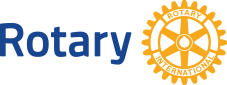 Rotary Club of Ponte Vedra    October 29, 2021 – 7:30 a.m. Virtual Zoom - Board Meeting MinutesPresent: MaryBeth Murray, Meagan Perkins, Dennis Baldwin, Sean Smith, Andy Erikson, Bob Wiltfong, Karen Everett, Eddie Sarnowski, Linda Lomax, Ian Aguilar Guests: Gary Smith Excused: None Absent:President MaryBeth called the meeting to order at 7:33   a.m. and a quorum was present. Secretary’s Report:Treasurer’s Report	Sean is working on finding scanner for meetings								                 Committee UpdatesDuck Race Community Service/International Service MembershipPublic ImageRCPV FoundationLegal Items to Discuss:Rise Against Hunger Packing event sponsored by another Rotary Club 2/16. Typical donation is from $300-$1,000 or more. Jeff Michelman is going to write a grant to get matching funds. He has requested a commitment letter so that they can put it in the grant. We can request funds from the foundation. If funds do not come from foundation, there is money in budget under Community Service. Dennis moved to recommend to foundation that we provide Rise against hunger $750. Andy seconded. Motion passes. Public Image CitationPaperwork needs to be filled out. Should we move forward or not.Board decided if Bob has bandwidth and wants to do it, then he could move forward. Otherwise, try for next year. The meeting was adjourned at 8:54 am.  The next meeting under President MaryBeth may be Friday, November 19, 2021 via Zoom at 7:30am. ________________________________________________________________      Approval Date___________________Meeting minutes taken by Meagan Perkins